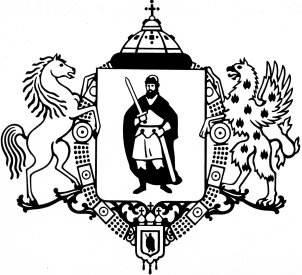 ПРИКАЗО внесении изменений в приложения № 1, № 2, № 3 к приказу финансово-казначейского управления  администрации города Рязани от 31.10.2023 № 60 о/д «Об утверждении Правил отнесения расходов бюджета города Рязани на соответствующие целевые статьи расходов классификации расходов бюджетов, Перечня направлений расходов бюджета города Рязани, а также Перечня целевых статей расходов бюджета города Рязани, начиная с бюджетов на 2024 год»1. Внести в  приложение № 1 «Правила отнесения расходов бюджета города Рязани на соответствующие целевые статьи расходов классификации расходов бюджетов» к приказу финансово-казначейского управления администрации города Рязани  от 31.10.2023 № 60 о/д «Об утверждении Правил отнесения расходов бюджета города Рязани на соответствующие целевые статьи расходов классификации расходов бюджетов, Перечня направлений расходов бюджета города Рязани, а также Перечня целевых статей расходов бюджета города Рязани, начиная с бюджетов на 2024 год» (с учетом изменений, внесенных приказом финансово-казначейского управления администрации города Рязани от 16.02.2024 № 12 о/д),  следующие изменения и дополнения:1.1. Пункт 1. «Структура целевых статей расходов бюджета города Рязани» дополнить абзацем седьмым следующего содержания:«Расходы, осуществляемые за счет инициативных платежей граждан на реализацию инициативных проектов (проектов местных инициатив), отражаются по направлениям расходов, содержащим в 13 разряде Символ «N», разряды 14 -16  идентичны коду направлений расходов областного бюджета на софинансирование расходов местных бюджетов по выполнению мероприятий муниципальных программ (подпрограмм), направленных на реализацию инициативных проектов (проектов местных инициатив).  Разряд 17 содержит уникальный код классификации расходов бюджета, соответствующий каждому инициативному проекту.  Детализация  может быть осуществлена с применением цифрового ряда от 1 до 9 или буквенных символов, предусмотренных Министерством финансов Российской Федерации в Указаниях о порядке применения бюджетной классификации Российской Федерации. Использование  в 17 разряде символа со звездочкой «*» (А*, Е*..) соответствует буквенному значению латинского алфавита»;Абзацы седьмой-четырнадцатый считать абзацами восьмым-пятнадцатым соответственно.1.2. В пункте 2.1.1. «Муниципальные программы города Рязани»целевую статью «11 0 00 00000  Муниципальная программа «Развитие образования в городе Рязани» после  основного мероприятия «11 0 F1 00000 Региональный проект «Жилье (Рязанская область)» дополнить новым основным мероприятием:«11 0 Y4 00000 «Региональный проект «Стимулирование спроса на отечественные беспилотные авиационные системы (Рязанская область)»;целевую статью  «18 0 00 00000 Муниципальная программа «Дорожное хозяйство
и развитие улично-дорожной сети в городе Рязани» после основного мероприятия «18 0 05 00000 Проведение работ по созданию автоматизированных информационных и управляющих систем в городе Рязани» дополнить новыми основными мероприятиями:«18 0 06 00000 Обеспечение деятельности УДХиТ;18 0 R1 00000 Региональный проект «Региональная и местная дорожная сеть (Рязанская область);18 0 R3 00000 Региональный проект «Безопасность дорожного движения Рязанской области»;целевую статью «25 0 00 00000  Муниципальная программа «Переселение граждан из аварийного жилищного фонда» после основного мероприятия «25 0 04 00000 Расселение аварийных домов, не соответствующих требованиям Федерального закона № 185-ФЗ» дополнить новым основным мероприятием:«25 0 F3 00000 Региональный проект «Обеспечение устойчивого сокращения непригодного для проживания жилищного фонда (Рязанская область)»;целевую статью «26 0 00 00000  Муниципальная программа «Общественный транспорт в городе Рязани» после основного мероприятия «26 0 04 00000 Приобретение низкопольных автобусов, предназначенных для перевозки маломобильных групп граждан» дополнить новыми основными мероприятиями:«26 0 05 00000 «Ремонт инфраструктуры (троллейбусных линий, тяговых подстанций) городского наземного электрического транспорта;26 0 06 00000 Развитие инфраструктуры (реконструкция (строительство) контактной сети троллейбусных линий, тяговых троллейбусных подстанций) городского наземного электрического транспорта.»1.3. В пункте 2.2.2. «Направления расходов бюджета города, увязываемые с целевыми статьями основных мероприятий муниципальных программ, непрограммными направлениями расходов» внести следующие изменения и дополнения:после направления «- 40680 Возмещение затрат перевозчиков на оплату лизинговых платежей за автобусы большого класса, работающие на газомоторном топливе, приобретенные в рамках национального проекта «Безопасные качественные дороги» дополнить абзацами следующего содержания:«- 40690 Финансовое обеспечение (возмещение) затрат на ремонт контактной сети троллейбусных линий, тяговых троллейбусных подстанцийПо данному направлению отражаются расходы бюджета города на финансовое обеспечение (возмещение) затрат на ремонт контактной сети троллейбусных линий, тяговых троллейбусных подстанций»;направление «- 40702 Возмещение затрат на оплату лизинговых платежей за автобусы большого класса, работающие на дизельном топливе, приобретенные в рамках инвестиционного проекта «Приобретение подвижного состава наземного общественного пассажирского транспорта для последующей передачи в лизинг» изложить в новой редакции:	«- 40702 Финансовое обеспечение затрат на оплату лизинговых платежей за автобусы, приобретенные в рамках инвестиционного проекта «Приобретение подвижного состава наземного общественного пассажирского транспорта для последующей передачи в лизинг».2. Внести в приложение № 2 «Перечень направлений расходов бюджета города Рязани» к приказу финансово-казначейского управления администрации города Рязани от 31.10.2023 № 60 о/д «Об утверждении Правил отнесения расходов бюджета города Рязани
на соответствующие целевые статьи расходов классификации расходов бюджетов, Перечня направлений расходов бюджета города Рязани, а также Перечня целевых статей расходов бюджета города Рязани, начиная с бюджетов на 2024 год» (с учетом изменений, внесенных приказом финансово-казначейского управления администрации города Рязани от 16.02.2024 № 12 о/д),   следующие изменения и дополнения: после строкидополнить строкой следующего содержания:после строкидополнить строкой следующего содержания:строкуизложить в новой редакции:после строкидополнить строкой следующего содержания:после строкидополнить строкой следующего содержания:после строкидополнить строкой следующего содержания:после строкидополнить строками следующего содержания:после строкидополнить строками следующего содержания:после строкидополнить строками следующего содержания:после строкидополнить строками следующего содержания:после строки:дополнить строкой следующего содержания:после строки:дополнить строкой следующего содержания:после строки:дополнить строками следующего содержания:3. Внести в приложение № 3 «Перечень целевых статей расходов бюджета города Рязани» к приказу финансово-казначейского управления администрации города Рязани от 31.10.2023 № 60 о/д «Об утверждении Правил отнесения расходов бюджета города Рязани на соответствующие целевые статьи расходов классификации расходов бюджетов, Перечня направлений расходов бюджета города Рязани, а также Перечня целевых статей расходов бюджета города Рязани, начиная с бюджетов на 2024 год» (с учетом изменений, внесенных приказом финансово-казначейского управления администрации города Рязани от 16.02.2024 № 12 о/д),   следующие изменения и дополнения: после строкидополнить строкой:после строкидополнить строками:после строкидополнить строкой:после строкидополнить строками:после строкидополнить строками:после строкидополнить строкой:после строкидополнить строкой:после строкидополнить строками:после строкидополнить строками:после строкидополнить строкой:после строкидополнить строкой:после строкидополнить строками:после строкидополнить строкой:после строкидополнить строками:после строкидополнить строками:строкуизложить в новой редакции:после строкидополнить строками:после строкидополнить строкой:4. Начальникам отделов финансово-казначейского управления администрации города Рязани (О.В. Романова, С.Ф. Грошева, Н.Н. Дегтярева) довести настоящий приказ до сведения главных распорядителей средств бюджета города Рязани.5. Отделу развития электронного бюджетного процесса финансово-казначейского управления администрации города Рязани (А.В. Дергачев) разместить настоящий приказ на официальном сайте администрации города Рязани.6. Настоящий приказ вступает в силу со дня его подписания. 7. Контроль за исполнением настоящего приказа возложить на заместителя начальника управления О.Н. Грабовникову.АДМИНИСТРАЦИЯ ГОРОДА РЯЗАНИФинансово-казначейское управление 28  марта  2024 г.№20 о/д02230Учреждение по обеспечению бухгалтерского учета и отчетности02240Учреждение по созданию информационных систем;40680Возмещение затрат перевозчиков на оплату лизинговых платежей за автобусы большого класса, работающие на газомоторном топливе, приобретенные в рамках национального проекта «Безопасные качественные дороги»40690Финансовое обеспечение (возмещение) затрат на ремонт контактной сети троллейбусных линий, тяговых троллейбусных подстанций;40702Возмещение затрат на оплату лизинговых платежей за автобусы большого класса, работающие на дизельном топливе, приобретенные в рамках инвестиционного проекта «Приобретение подвижного состава наземного общественного пассажирского транспорта для последующей передачи в лизинг»40702Финансовое обеспечение затрат на оплату лизинговых платежей за автобусы, приобретенные в рамках инвестиционного проекта «Приобретение подвижного состава наземного общественного пассажирского транспорта для последующей передачи в лизинг»;51720Оснащение (обновление материально-технической базы) оборудованием, средствами обучения и воспитания общеобразовательных организаций, в том числе осуществляющих образовательную деятельность по адаптированным основным общеобразовательным программам51722Оснащение (обновление материально-технической базы) оборудованием, средствами обучения и воспитания общеобразовательных организаций, в том числе осуществляющих образовательную деятельность по адаптированным основным общеобразовательным программам (за счет субсидий бюджетам муниципальных образований Рязанской области на создание детских технопарков «Кванториум»);53050Создание новых мест в общеобразовательных организациях в связи с ростом числа обучающихся, вызванным демографическим фактором53933Капитальный ремонт, ремонт автомобильных дорог общего пользования местного значения и искусственных сооружений на них;55901Техническое оснащение муниципальных музеев6748SПереселение граждан из аварийного жилищного фонда за счет средств городского бюджета;Я1870Благоустройство общественных территорий муниципальных образований Рязанской области на условиях софинансирования из областного бюджетаЯ19У0Проектирование, строительство, реконструкция, модернизация объектов теплоснабжения (выполнение проектных и изыскательных, а также строительно-монтажных работ единственным поставщиком «под ключ») на условиях софинансирования из областного бюджетаЯ19Ф0Проектирование, строительство, реконструкция, модернизация объектов водоотведения (выполнение проектных и изыскательных, а также строительно-монтажных работ единственным поставщиком «под ключ») на условиях софинансирования из областного бюджетаЯ2910Создание в дошкольных образовательных, общеобразовательных организациях, организациях дополнительного образования детей (в том числе в организациях, осуществляющих образовательную деятельность по адаптированным основным общеобразовательным программам) условий для получения детьми-инвалидами качественного образования на условиях софинансирования из областного бюджетаЯ2920Проведение мероприятий по адаптации остановочных пунктов общественного транспорта и подходов к остановочным пунктам для обеспечения доступности инвалидам и другим маломобильным группам населения на условиях софинансирования из областного бюджетаЯ36А0Организация и проведение праздничных и памятных мероприятий на условиях софинансирования из областного бюджета;Я4270Обеспечение установленных законодательством требований к антитеррористической защищенности объектов (территорий) в отношении муниципальных объектов капитального ремонта на условиях софинансирования из областного бюджетаЯ42И0Проведение ремонта помещений муниципальных общеобразовательных организаций для обеспечения реализации образовательных процессов в сфере разработки, производства и эксплуатации беспилотных авиационных систем на условиях софинансирования из областного бюджетаЯ4470Реализация организациями, созданными муниципальными образованиями и реализующими дополнительные образовательные программы спортивной подготовки, дополнительных образовательных программ спортивной подготовки в соответствии с требованиями федеральных стандартов спортивной подготовки по базовым олимпийским, паралимпийским и сурдлимпийским видам спорта, установленным для Рязанской области на условиях софинансирования из областного бюджета;Я4520Предоставление социальной выплаты молодым семьям на приобретение жилого помещения или создание объекта индивидуального жилищного строительства на условиях софинансирования из областного бюджетаЯ6540Капитальный ремонт, ремонт автомобильных дорог общего пользования местного значения и искусственных сооружений на них на условиях софинансирования из областного бюджетаЯ6590Оборудование нерегулируемых пешеходных переходов на автомобильных дорогах общего пользования местного значения освещением, светофорами Т.7, дорожными знаками, искусственными дорожными неровностями и тротуарами, дорожным ограждением, дорожной разметкой на условиях софинансирования из областного бюджетаЯ65А0Нанесение горизонтальной дорожной разметки на автомобильных дорогах общего пользования местного значения на условиях софинансирования из областного бюджета;Я65В0Выполнение работ, связанных с осуществлением регулярных перевозок пассажиров и багажа автомобильным транспортом и городским наземным электрическим транспортом  регулируемым тарифам по муниципальным маршрутам в границах городского округа на условиях софинансирования из областного бюджетаЯ65Д0Возмещение части затрат перевозчиков на оплату лизинговых платежей за автобусы большого класса, работающие на газомоторном топливе, приобретенные в рамках национального проекта «Безопасные качественные дороги» на условиях софинансирования из областного бюджетаЯ65К0Ремонт контактной сети троллейбусных линий, тяговых троллейбусных подстанций  на условиях софинансирования из областного бюджетаЯ65Л0Финансовое обеспечение затрат, связанных с предоставлением перевозчикам субсидий из бюджетов муниципальных образований на оплату лизинговых платежей за автобусы, приобретенные в рамках инвестиционного проекта  «Приобретение подвижного состава наземного общественного пассажирского транспорта для последующей передачи в лизинг»  на условиях софинансирования из областного бюджетаЯ65С0Установка светофорных объектов на автомобильных дорогах общего пользования местного значения на условиях софинансирования из областного бюджетаЯ6611Выполнение работ по благоустройству волейбольной площадки по адресу: г. Рязань, Центральный парк культуры и отдыха на условиях софинансирования из областного бюджетаЯ6612Выполнение работ по благоустройству Озерного проезда поселка Семчино на условиях софинансирования из областного бюджетаЯ6613Выполнение работ по благоустройству участка дороги до дома № 26 корпус 5 района Солотча города Рязани на условиях софинансирования из областного бюджетаЯ6614Выполнение работ по благоустройству территории от улицы Зубковой до дома № 5 микрорайона Олимпийский городок на условиях софинансирования из областного бюджетаЯ6615Выполнение работ по благоустройству территории от дома № 3 корпус 2 по Соколовской ул. до ул. Чехова поселка Мирный на условиях софинансирования из областного бюджетаЯ6616Выполнение работ по благоустройству территории в районе дома по адресу: г. Рязань, ул. Новоселов, д. 21 на условиях софинансирования из областного бюджетаЯ6617Выполнение работ по благоустройству территории в районе 5-го Авиационного проезда на условиях софинансирования из областного бюджетаЯ6618Установка детского игрового оборудования в Заводском сквере на условиях софинансирования из областного бюджетаЯ6619Музей кузнечного ремесла (Артобъект) по адресу: г. Рязань, Интернациональная ул., д. 27А на условиях софинансирования из областного бюджетаЯ661АВыполнение работ по благоустройству пешеходной дорожки к МБОУ «Школа № 76 имени Н.Н. Чумаковой». Второй этап на условиях софинансирования из областного бюджетаЯ661БВыполнение работ по благоустройству Мемориального комплекса Скорбященского кладбища. 1 этап на условиях софинансирования из областного бюджетаЯ661ВВыполнение работ по благоустройству Мемориального комплекса Скорбященского кладбища. 2 этап на условиях софинансирования из областного бюджетаЯ661ГВыполнение работ по благоустройству Мемориального комплекса Скорбященского кладбища. 3 этап на условиях софинансирования из областного бюджетаЯ661ДВыполнение работ по благоустройству Мемориального комплекса Скорбященского кладбища. 4 этап на условиях софинансирования из областного бюджетаЯ661ЕВыполнение работ по благоустройству Мемориального комплекса Скорбященского кладбища. 5 этап на условиях софинансирования из областного бюджетаЯ661ЖВыполнение работ по благоустройству территории в районе памятника участникам  ВОВ в поселке Солотча на условиях софинансирования из областного бюджетаЯ661ИВыполнение работ по благоустройству Бульвара Победы (1 этап) на условиях софинансирования из областного бюджетаЯ661КВыполнение работ по благоустройству Бульвара Победы (2 этап) на условиях софинансирования из областного бюджетаЯ661ЛВыполнение работ по устройству детской игровой площадки по адресу: г. Рязань, Черновицкая ул., д. 25 к. 2 на условиях софинансирования из областного бюджетаЯ661МВыполнение работ по благоустройству Педагогического сквера на условиях софинансирования из областного бюджетаЯ661НВыполнение работ по благоустройству спортивной площадки по адресу: г. Рязань, Юбилейная ул., д. 2, Юбилейная ул., д. 1 к. 2, Юбилейная ул., д. 3 к. 1 на условиях софинансирования из областного бюджетаЯ661ПВыполнение работ по благоустройству территории в районе Весенней улицы поселка Канищево города Рязани на условиях софинансирования из областного бюджетаЯ661РВыполнение работ по благоустройству территории в районе памятника участникам  ВОВ в поселке Карцево на условиях софинансирования из областного бюджетаЯ661СВыполнение работ по благоустройству детской площадки по адресу: г. Рязань, ул. Керамзавода, д. 33 на условиях софинансирования из областного бюджетаЯ661ТВыполнение работ по благоустройству Мемориального комплекса Богородского кладбища. 4 этап на условиях софинансирования из областного бюджетаЯ661УВыполнение работ по благоустройству спортивной площадки в Соколовском сквере п. Мирный на условиях софинансирования из областного бюджетаЯ661ФВыполнение работ по благоустройству 4-го Озерного переулка поселка Семчино на условиях софинансирования из областного бюджетаЯ661ЦВыполнение работ по устройству детской игровой площадки в сквере 50-летия Октября на условиях софинансирования из областного бюджетаЯ661ЧВыполнение работ по благоустройству территории по адресу: г. Рязань, ул. Чкалова, д. 32, д. 34 на условиях софинансирования из областного бюджетаЯ661ШВыполнение работ по ремонту дороги в районе дома № 55
по ул. Попова в поселке Соколовка на условиях софинансирования из областного бюджетаЯ661ЩВыполнение работ по благоустройству спортивной площадки по адресу: г. Рязань, Пойменная улица, д. 55А на условиях софинансирования из областного бюджетаЯ661ЭВыполнение работ по благоустройству Нефтезаводской улицы (1 очередь) на условиях софинансирования из областного бюджетаЯ661ЮВыполнение работ по устройству освещения на участке от дома 31А до дома 35 к. 4 по ул. Новоселов на условиях софинансирования из областного бюджетаЯ661A*Выполнение работ по благоустройству спортивной площадки МАУ ДО г. Рязани «Спортивная школа «Химик» на условиях софинансирования из областного бюджетаЯ661DВыполнение работ по устройству освещения в районе Юбилейной улицы на условиях софинансирования из областного бюджетаЯ661E*Выполнение работ по благоустройству территории МБОУ «Школа № 30» на условиях софинансирования из областного бюджетаЯ661GВыполнение работ по благоустройству территории в районе дома 6 по Песоченской улице на условиях софинансирования из областного бюджетаЯ661JВыполнение работ по благоустройству Мемориального парка Героев Отечественной войны 1812 года (3 очередь) на условиях софинансирования из областного бюджетаЯ661LУстановка комнаты-туалета матери и дитя в Лесопарке на условиях софинансирования из областного бюджетаЯ661P*Выполнение работ по благоустройству спортивной площадки муниципального бюджетного учреждения дополнительного образования «Спортивная школа «Орион», находящейся по адресу: г. Рязань, Интернациональная ул., д.24 к.1 на условиях софинансирования из областного бюджетаЯ661QВыполнение работ по устройству хоккейной коробки по адресу: г. Рязань, ул. Гагарина, д.85 на условиях софинансирования из областного бюджетаЯ661SВыполнение работ по благоустройству спортивной площадки на территории МБОУ «Школа № 53» на условиях софинансирования из областного бюджетаЯ661T*Выполнение работ по благоустройству спортивной площадки на территории МБОУ «Школа № 1 имени В.П. Екимецкой» на условиях софинансирования из областного бюджетаЯ661UВыполнение работ по благоустройству стадиона муниципального бюджетного общеобразовательного учреждения «Школа № 29» (2  этап) на условиях софинансирования из областного бюджетаЯ661VВыполнение работ по установке спортивной площадки на территории МБУДО «ДЮЦ «Надежда» на условиях софинансирования из областного бюджетаЯ661WВыполнение работ по благоустройству спортивной и детской площадки на территории МБОУ «Школа-интернат» на условиях софинансирования из областного бюджетаЯ661YВыполнение работ по благоустройству спортивной площадки на территории МБОУ «Гимназия № 2» на условиях софинансирования из областного бюджетаЯ661ZВыполнение работ по благоустройству спортивной площадки на территории МБОУ «Школа № 24» на условиях софинансирования из областного бюджета;Я6670Восстановление (ремонт, реставрация, благоустройство) воинских захоронений, находящихся на территории муниципальных образований, на условиях софинансирования из областного бюджетаЯ9601Повышение оплаты труда работников муниципальных учреждений в сфере культуры в связи с увеличением минимального размера оплаты труда на условиях софинансирования из областного бюджета;L4970Предоставление социальной выплаты молодым семьям на приобретение жилого помещения или создание объекта индивидуального жилищного строительства на условиях софинансирования из вышестоящих бюджетовL5191Поддержка отрасли культуры, в том числе модернизация библиотек в части комплектования книжных фондов библиотек муниципальных образований на условиях софинансирования из вышестоящих бюджетов;L7501Реализация мероприятий по модернизации школьных систем образования (обеспечение проведения капитального ремонта и оснащение зданий муниципальных общеобразовательных организаций, в которых непосредственно осуществляется образовательная деятельность по образовательным программам начального общего, и (или) основного общего, и (или) среднего общего образования, средствами обучения и воспитания, не требующими предварительной сборки, установки и закрепления на фундаментах или опорах) на условиях софинансирования из вышестоящих бюджетовN6611Выполнение работ по благоустройству волейбольной площадки по адресу: г. Рязань, Центральный парк культуры и отдыха за счет инициативных платежейN6612Выполнение работ по благоустройству Озерного проезда поселка Семчино за счет инициативных платежейN6613Выполнение работ по благоустройству участка дороги до дома № 26 корпус 5 района Солотча города Рязани за счет инициативных платежейN6614Выполнение работ по благоустройству территории от улицы Зубковой до дома № 5 микрорайона Олимпийский городок за счет инициативных платежейN6615Выполнение работ по благоустройству территории от дома № 3 корпус 2 по Соколовской ул. до ул. Чехова поселка Мирный за счет инициативных платежейN6616Выполнение работ по благоустройству территории в районе дома по адресу: г. Рязань, ул. Новоселов, д. 21 за счет инициативных платежейN6617Выполнение работ по благоустройству территории в районе 5-го Авиационного проезда за счет инициативных платежейN6618Установка детского игрового оборудования в Заводском сквере за счет инициативных платежейN6619Музей кузнечного ремесла (Артобъект) по адресу: г. Рязань, Интернациональная ул., д. 27А за счет инициативных платежейN661АВыполнение работ по благоустройству пешеходной дорожки к МБОУ «Школа № 76 имени Н.Н. Чумаковой». Второй этап за счет инициативных платежейN661БВыполнение работ по благоустройству Мемориального комплекса Скорбященского кладбища. 1 этап за счет инициативных платежейN661ВВыполнение работ по благоустройству Мемориального комплекса Скорбященского кладбища. 2 этап за счет инициативных платежейN661ГВыполнение работ по благоустройству Мемориального комплекса Скорбященского кладбища. 3 этап за счет инициативных платежейN661ДВыполнение работ по благоустройству Мемориального комплекса Скорбященского кладбища. 4 этап за счет инициативных платежейN661ЕВыполнение работ по благоустройству Мемориального комплекса Скорбященского кладбища. 5 этап за счет инициативных платежейN661ЖВыполнение работ по благоустройству территории в районе памятника участникам  ВОВ в поселке Солотча за счет инициативных платежейN661ИВыполнение работ по благоустройству Бульвара Победы (1 этап) за счет инициативных платежейN661КВыполнение работ по благоустройству Бульвара Победы (2 этап) за счет инициативных платежейN661ЛВыполнение работ по устройству детской игровой площадки по адресу: г. Рязань, Черновицкая ул., д. 25 к. 2 за счет инициативных платежейN661МВыполнение работ по благоустройству Педагогического сквера за счет инициативных платежейN661НВыполнение работ по благоустройству спортивной площадки по адресу: г. Рязань, Юбилейная ул., д. 2, Юбилейная ул., д. 1 к. 2, Юбилейная ул., д. 3 к. 1 за счет инициативных платежейN661ПВыполнение работ по благоустройству территории в районе Весенней улицы поселка Канищево города Рязани за счет инициативных платежейN661РВыполнение работ по благоустройству территории в районе памятника участникам  ВОВ в поселке Карцево за счет инициативных платежейN661СВыполнение работ по благоустройству детской площадки по адресу: г. Рязань, ул. Керамзавода, д. 33 за счет инициативных платежейN661ТВыполнение работ по благоустройству Мемориального комплекса Богородского кладбища. 4 этап за счет инициативных платежейN661УВыполнение работ по благоустройству спортивной площадки в Соколовском сквере п. Мирный за счет инициативных платежейN661ФВыполнение работ по благоустройству 4-го Озерного переулка поселка Семчино за счет инициативных платежейN661ЦВыполнение работ по устройству детской игровой площадки в сквере 50-летия Октября за счет инициативных платежейN661ЧВыполнение работ по благоустройству территории по адресу: г. Рязань, ул. Чкалова, д. 32, д. 34 за счет инициативных платежейN661ШВыполнение работ по ремонту дороги в районе дома № 55 по ул. Попова в поселке Соколовка за счет инициативных платежейN661ЩВыполнение работ по благоустройству спортивной площадки по адресу: г. Рязань, Пойменная улица, д. 55А за счет инициативных платежейN661ЭВыполнение работ по благоустройству Нефтезаводской улицы (1 очередь) за счет инициативных платежейN661ЮВыполнение работ по устройству освещения на участке от дома 31А до дома 35 к. 4 по ул. Новоселов за счет инициативных платежейN661A*Выполнение работ по благоустройству спортивной площадки МАУ ДО г. Рязани «Спортивная школа «Химик» за счет инициативных платежейN661DВыполнение работ по устройству освещения в районе Юбилейной улицы за счет инициативных платежейN661E*Выполнение работ по благоустройству территории МБОУ «Школа № 30» за счет инициативных платежейN661GВыполнение работ по благоустройству территории в районе дома 6 по Песоченской улице за счет инициативных платежейN661JВыполнение работ по благоустройству Мемориального парка Героев Отечественной войны 1812 года (3 очередь) за счет инициативных платежейN661LУстановка комнаты-туалета матери и дитя в Лесопарке за счет инициативных платежейN661P*Выполнение работ по благоустройству спортивной площадки муниципального бюджетного учреждения дополнительного образования «Спортивная школа «Орион», находящейся по адресу: г. Рязань, Интернациональная ул., д.24 к.1 за счет инициативных платежейN661QВыполнение работ по устройству хоккейной коробки по адресу: г. Рязань, ул. Гагарина, д.85 за счет инициативных платежейN661SВыполнение работ по благоустройству спортивной площадки на территории МБОУ «Школа № 53» за счет инициативных платежейN661T*Выполнение работ по благоустройству спортивной площадки на территории МБОУ «Школа № 1 имени В.П. Екимецкой» за счет инициативных платежейN661UВыполнение работ по благоустройству стадиона муниципального бюджетного общеобразовательного учреждения «Школа № 29» (2 этап) за счет инициативных платежейN661VВыполнение работ по установке спортивной площадки на территории МБУДО «ДЮЦ «Надежда» за счет инициативных платежейN661WВыполнение работ по благоустройству спортивной и детской площадки на территории МБОУ «Школа-интернат» за счет инициативных платежейN661YВыполнение работ по благоустройству спортивной площадки на территории МБОУ «Гимназия № 2» за счет инициативных платежейN661ZВыполнение работ по благоустройству спортивной площадки на территории МБОУ «Школа № 24» за счет инициативных платежей,11 0 11 40080Прочие учреждения11 0 11 Я2910Создание в дошкольных образовательных, общеобразовательных организациях, организациях дополнительного образования детей (в том числе в организациях, осуществляющих образовательную деятельность по адаптированным основным общеобразовательным программам) условий для получения детьми-инвалидами качественного образования на условиях софинансирования; из областного бюджета11 0 11 Я4270Обеспечение установленных законодательством требований к антитеррористической защищенности объектов (территорий) в отношении муниципальных объектов капитального ремонта на условиях софинансирования из областного бюджета11 0 11 Я661EВыполнение работ по благоустройству территории МБОУ «Школа № 30» на условиях софинансирования из областного бюджета11 0 11 Я661SВыполнение работ по благоустройству спортивной площадки на территории МБОУ «Школа № 53» на условиях софинансирования из областного бюджета11 0 11 Я661TВыполнение работ по благоустройству спортивной площадки на территории МБОУ «Школа № 1 имени В.П. Екимецкой» на условиях софинансирования из областного бюджета11 0 11 Я661UВыполнение работ по благоустройству стадиона муниципального бюджетного общеобразовательного учреждения «Школа № 29» (2 этап) на условиях софинансирования из областного бюджета11 0 11 Я661VВыполнение работ по установке спортивной площадки на территории МБУДО «ДЮЦ «Надежда» на условиях софинансирования из областного бюджета11 0 11 Я661WВыполнение работ по благоустройству спортивной и детской площадки на территории МБОУ «Школа-интернат» на условиях софинансирования из областного бюджета11 0 11 Я661YВыполнение работ по благоустройству спортивной площадки на территории МБОУ «Гимназия № 2» на условиях софинансирования из областного бюджета11 0 11 Я661ZВыполнение работ по благоустройству спортивной площадки на территории МБОУ «Школа № 24» на условиях софинансирования из областного бюджета11 0 11 N661EВыполнение работ по благоустройству территории МБОУ «Школа № 30» за счет инициативных платежей11 0 11 N661SВыполнение работ по благоустройству спортивной площадки на территории МБОУ «Школа № 53» за счет инициативных платежей11 0 11 N661TВыполнение работ по благоустройству спортивной площадки на территории МБОУ «Школа № 1 имени В.П. Екимецкой» за счет инициативных платежей11 0 11 N661UВыполнение работ по благоустройству стадиона муниципального бюджетного общеобразовательного учреждения «Школа № 29» (2 этап) за счет инициативных платежей11 0 11 N661VВыполнение работ по установке спортивной площадки на территории МБУДО «ДЮЦ «Надежда» за счет инициативных платежей11 0 11 N661WВыполнение работ по благоустройству спортивной и детской площадки на территории МБОУ «Школа-интернат» за счет инициативных платежей11 0 11 N661YВыполнение работ по благоустройству спортивной площадки на территории МБОУ «Гимназия № 2» за счет инициативных платежей11 0 11 N661ZВыполнение работ по благоустройству спортивной площадки на территории МБОУ «Школа № 24» за счет инициативных платежей11 0 Е1 51720Оснащение (обновление материально-технической базы) оборудованием, средствами обучения и воспитания общеобразовательных организаций, в том числе осуществляющих образовательную деятельность по адаптированным основным общеобразовательным программам11 0 Е1 51722Оснащение (обновление материально-технической базы) оборудованием, средствами обучения и воспитания общеобразовательных организаций, в том числе осуществляющих образовательную деятельность по адаптированным основным общеобразовательным программам (за счет субсидий бюджетам муниципальных образований Рязанской области на создание детских технопарков «Кванториум»);11 0 F1 S8150Реализация инфраструктурных проектов за счет бюджетных кредитов на условиях софинансирования из вышестоящих бюджетов11 0 Y4 00000Региональный проект «Стимулирование спроса на отечественные беспилотные авиационные системы (Рязанская область)»11 0 Y4 Я42И0Проведение ремонта помещений муниципальных общеобразовательных организаций для обеспечения реализации образовательных процессов в сфере разработки, производства и эксплуатации беспилотных авиационных систем на условиях софинансирования из областного бюджета;12 0 04 40040Учреждения физической культуры и спорта12 0 04 Я4470Реализация организациями, созданными муниципальными образованиями и реализующими дополнительные образовательные программы спортивной подготовки, дополнительных образовательных программ спортивной подготовки в соответствии с требованиями федеральных стандартов спортивной подготовки по базовым олимпийским, паралимпийским и сурдлимпийским видам спорта, установленным для Рязанской области на условиях софинансирования из областного бюджета12 0 04 Я661AВыполнение работ по благоустройству спортивной площадки МАУ ДО г. Рязани «Спортивная школа «Химик» на условиях софинансирования из областного бюджета12 0 04 Я661PВыполнение работ по благоустройству спортивной площадки муниципального бюджетного учреждения дополнительного образования «Спортивная школа «Орион», находящейся по адресу: г. Рязань, Интернациональная ул., д.24 к.1 на условиях софинансирования из областного бюджета12 0 04 Я661QВыполнение работ по устройству хоккейной коробки по адресу: г. Рязань, ул. Гагарина, д.85 на условиях софинансирования из областного бюджета12 0 04 N661AВыполнение работ по благоустройству спортивной площадки МАУ ДО г. Рязани «Спортивная школа «Химик» за счет инициативных платежей12 0 04 N661PВыполнение работ по благоустройству спортивной площадки муниципального бюджетного учреждения дополнительного образования «Спортивная школа «Орион», находящейся по адресу: г. Рязань, Интернациональная ул., д.24 к.1 за счет инициативных платежей12 0 04 N661QВыполнение работ по устройству хоккейной коробки по адресу: г. Рязань, ул. Гагарина, д.85 за счет инициативных платежей;13 0 01 40030Учреждения дополнительного образования13 0 01 Я9601Повышение оплаты труда работников муниципальных учреждений в сфере культуры в связи с увеличением минимального размера оплаты труда на условиях софинансирования из областного бюджета;13 0 08 40090Отдельные мероприятия, проводимые структурными подразделениями администрации города Рязани13 0 08 Я36А0Организация и проведение праздничных и памятных мероприятий на условиях софинансирования из областного бюджета;13 0 10 40070Библиотеки13 0 10 Я661LУстановка комнаты-туалета матери и дитя в Лесопарке на условиях софинансирования из областного бюджета13 0 10 L5191Поддержка отрасли культуры, в том числе модернизация библиотек в части комплектования книжных фондов библиотек муниципальных образований на условиях софинансирования из вышестоящих бюджетов13 0 10 N661LУстановка комнаты-туалета матери и дитя в Лесопарке за счет инициативных платежей;16 0 03 40701Финансовое обеспечение (возмещение) затрат по обслуживанию кредитов (займов) в части возврата суммы кредита (займа) и уплаты процентов за пользование кредитами (займами) при проведении мероприятий по строительству, реконструкции (модернизации), капитальному ремонту объектов коммунальной инфраструктуры16 0 03 Я19У0Проектирование, строительство, реконструкция, модернизация объектов теплоснабжения (выполнение проектных и изыскательных, а также строительно-монтажных работ единственным поставщиком «под ключ») на условиях софинансирования из областного бюджета16 0 03 Я19Ф0Проектирование, строительство, реконструкция, модернизация объектов водоотведения (выполнение проектных и изыскательных, а также строительно-монтажных работ единственным поставщиком «под ключ») на условиях софинансирования из областного бюджета;18 0 01 99999Иные мероприятия18 0 01 Я6540Капитальный ремонт, ремонт автомобильных дорог общего пользования местного значения и искусственных сооружений на них на условиях софинансирования из областного бюджета;18 0 02 99999Иные мероприятия18 0 02 Я2920Проведение мероприятий по адаптации остановочных пунктов общественного транспорта и подходов к остановочным пунктам для обеспечения доступности инвалидам и другим маломобильным группам населения на условиях софинансирования из областного бюджета;18 0 05 99999Иные мероприятия18 0 06 00000Обеспечение деятельности УДХиТ18 0 06 02040Центральный аппарат18 0 06 02160Выполнение других обязательств муниципального образования18 0 R1 00000Региональный проект «Региональная и местная дорожная сеть (Рязанская область)»18 0 R1 53933Капитальный ремонт, ремонт автомобильных дорог общего пользования местного значения и искусственных сооружений на них18 0 R3 00000Региональный проект «Безопасность дорожного движения Рязанской области»18 0 R3Я6590Оборудование нерегулируемых пешеходных переходов на автомобильных дорогах общего пользования местного значения освещением, светофорами Т.7, дорожными знаками, искусственными дорожными неровностями и тротуарами, дорожным ограждением, дорожной разметкой на условиях софинансирования из областного бюджета18 0 R3 Я65А0Нанесение горизонтальной дорожной разметки на автомобильных дорогах общего пользования местного значения на условиях софинансирования из областного бюджета18 0 R3 Я65С0Установка светофорных объектов на автомобильных дорогах общего пользования местного значения на условиях софинансирования из областного бюджета;21 0 09 02230Учреждение по обеспечению бухгалтерского учета и отчетности21 0 09 02240Учреждение по созданию информационных систем;23 0 04 99999Иные мероприятия23 0 04 Я6611Выполнение работ по благоустройству волейбольной площадки по адресу: г. Рязань, Центральный парк культуры и отдыха на условиях софинансирования из областного бюджета23 0 04 Я6612Выполнение работ по благоустройству Озерного проезда поселка Семчино на условиях софинансирования из областного бюджета23 0 04 Я6613Выполнение работ по благоустройству участка дороги до дома № 26 корпус 5 района Солотча города Рязани на условиях софинансирования из областного бюджета23 0 04 Я6614Выполнение работ по благоустройству территории от улицы Зубковой до дома № 5 микрорайона Олимпийский городок на условиях софинансирования из областного бюджета23 0 04 Я6615Выполнение работ по благоустройству территории от дома № 3 корпус 2 по Соколовской ул. до ул. Чехова поселка Мирный на условиях софинансирования из областного бюджета23 0 04 Я6616Выполнение работ по благоустройству территории в районе дома по адресу: г. Рязань, ул. Новоселов, д. 21 на условиях софинансирования из областного бюджета23 0 04 Я6617Выполнение работ по благоустройству территории в районе 5-го Авиационного проезда на условиях софинансирования из областного бюджета23 0 04 Я6618Установка детского игрового оборудования в Заводском сквере на условиях софинансирования из областного бюджета23 0 04 Я6619Музей кузнечного ремесла (Артобъект) по адресу: г. Рязань, Интернациональная ул., д. 27А на условиях софинансирования из областного бюджета23 0 04 Я661АВыполнение работ по благоустройству пешеходной дорожки к МБОУ «Школа № 76 имени Н.Н. Чумаковой». Второй этап на условиях софинансирования из областного бюджета23 0 04 Я661БВыполнение работ по благоустройству Мемориального комплекса Скорбященского кладбища. 1 этап на условиях софинансирования из областного бюджета23 0 04 Я661ВВыполнение работ по благоустройству Мемориального комплекса Скорбященского кладбища. 2 этап на условиях софинансирования из областного бюджета23 0 04 Я661ГВыполнение работ по благоустройству Мемориального комплекса Скорбященского кладбища. 3 этап на условиях софинансирования из областного бюджета23 0 04 Я661ДВыполнение работ по благоустройству Мемориального комплекса Скорбященского кладбища. 4 этап на условиях софинансирования из областного бюджета23 0 04 Я661ЕВыполнение работ по благоустройству Мемориального комплекса Скорбященского кладбища. 5 этап на условиях софинансирования из областного бюджета23 0 04 Я661ЖВыполнение работ по благоустройству территории в районе памятника участникам  ВОВ в поселке Солотча на условиях софинансирования из областного бюджета23 0 04 Я661ИВыполнение работ по благоустройству Бульвара Победы (1 этап) на условиях софинансирования из областного бюджета23 0 04 Я661КВыполнение работ по благоустройству Бульвара Победы (2 этап) на условиях софинансирования из областного бюджета23 0 04 Я661ЛВыполнение работ по устройству детской игровой площадки по адресу: г. Рязань, Черновицкая ул., д. 25 к. 2 на условиях софинансирования из областного бюджета23 0 04 Я661МВыполнение работ по благоустройству Педагогического сквера на условиях софинансирования из областного бюджета23 0 04 Я661НВыполнение работ по благоустройству спортивной площадки по адресу: г. Рязань, Юбилейная ул., д. 2, Юбилейная ул., д. 1 к. 2, Юбилейная ул., д. 3 к. 1 на условиях софинансирования из областного бюджета23 0 04 Я661ПВыполнение работ по благоустройству территории в районе Весенней улицы поселка Канищево города Рязани на условиях софинансирования из областного бюджета23 0 04 Я661РВыполнение работ по благоустройству территории в районе памятника участникам  ВОВ в поселке Карцево на условиях софинансирования из областного бюджета23 0 04 Я661СВыполнение работ по благоустройству детской площадки по адресу: г. Рязань, ул. Керамзавода, д. 33 на условиях софинансирования из областного бюджета23 0 04 Я661ТВыполнение работ по благоустройству Мемориального комплекса Богородского кладбища. 4 этап на условиях софинансирования из областного бюджета23 0 04 Я661УВыполнение работ по благоустройству спортивной площадки в Соколовском сквере п. Мирный на условиях софинансирования из областного бюджета23 0 04 Я661ФВыполнение работ по благоустройству 4-го Озерного переулка поселка Семчино на условиях софинансирования из областного бюджета23 0 04 Я661ЦВыполнение работ по устройству детской игровой площадки в сквере 50-летия Октября на условиях софинансирования из областного бюджета23 0 04 Я661ЧВыполнение работ по благоустройству территории по адресу: г. Рязань, ул. Чкалова, д. 32, д. 34 на условиях софинансирования из областного бюджета23 0 04 Я661ШВыполнение работ по ремонту дороги в районе дома № 55 по ул. Попова в поселке Соколовка на условиях софинансирования из областного бюджета23 0 04 Я661ЩВыполнение работ по благоустройству спортивной площадки по адресу: г. Рязань, Пойменная улица, д. 55А на условиях софинансирования из областного бюджета23 0 04 Я661ЭВыполнение работ по благоустройству Нефтезаводской улицы (1 очередь) на условиях софинансирования из областного бюджета23 0 04 Я661ЮВыполнение работ по устройству освещения на участке от дома 31А до дома 35 к. 4 по ул. Новоселов на условиях софинансирования из областного бюджета23 0 04 Я661DВыполнение работ по устройству освещения в районе Юбилейной улицы на условиях софинансирования из областного бюджета23 0 04 Я661GВыполнение работ по благоустройству территории в районе дома 6 по Песоченской улице на условиях софинансирования из областного бюджета23 0 04 Я661JВыполнение работ по благоустройству Мемориального парка Героев Отечественной войны 1812 года (3 очередь) на условиях софинансирования из областного бюджета23 0 04 N6611Выполнение работ по благоустройству волейбольной площадки по адресу: г. Рязань, Центральный парк культуры и отдыха за счет инициативных платежей23 0 04 N6612Выполнение работ по благоустройству Озерного проезда поселка Семчино за счет инициативных платежей23 0 04 N6613Выполнение работ по благоустройству участка дороги до дома № 26 корпус 5 района Солотча города Рязани за счет инициативных платежей23 0 04 N6614Выполнение работ по благоустройству территории от улицы Зубковой до дома № 5 микрорайона Олимпийский городок за счет инициативных платежей23 0 04 N6615Выполнение работ по благоустройству территории от дома № 3 корпус 2 по Соколовской ул. до ул. Чехова поселка Мирный за счет инициативных платежей23 0 04 N6616Выполнение работ по благоустройству территории в районе дома по адресу: г. Рязань, ул. Новоселов, д. 21 за счет инициативных платежей23 0 04 N6617Выполнение работ по благоустройству территории в районе 5-го Авиационного проезда за счет инициативных платежей23 0 04 N6618Установка детского игрового оборудования в Заводском сквере за счет инициативных платежей23 0 04 N6619Музей кузнечного ремесла (Артобъект) по адресу: г. Рязань, Интернациональная ул., д. 27А за счет инициативных платежей23 0 04 N661АВыполнение работ по благоустройству пешеходной дорожки к МБОУ «Школа № 76 имени Н.Н. Чумаковой». Второй этап за счет инициативных платежей23 0 04 N661БВыполнение работ по благоустройству Мемориального комплекса Скорбященского кладбища. 1 этап за счет инициативных платежей23 0 04 N661ВВыполнение работ по благоустройству Мемориального комплекса Скорбященского кладбища. 2 этап за счет инициативных платежей23 0 04 N661ГВыполнение работ по благоустройству Мемориального комплекса Скорбященского кладбища. 3 этап за счет инициативных платежей23 0 04 N661ДВыполнение работ по благоустройству Мемориального комплекса Скорбященского кладбища. 4 этап за счет инициативных платежей23 0 04 N661ЕВыполнение работ по благоустройству Мемориального комплекса Скорбященского кладбища. 5 этап за счет инициативных платежей23 0 04 N661ЖВыполнение работ по благоустройству территории в районе памятника участникам  ВОВ в поселке Солотча за счет инициативных платежей23 0 04 N661ИВыполнение работ по благоустройству Бульвара Победы (1 этап) за счет инициативных платежей23 0 04 N661КВыполнение работ по благоустройству Бульвара Победы (2 этап) за счет инициативных платежей23 0 04 N661ЛВыполнение работ по устройству детской игровой площадки по адресу: г. Рязань, Черновицкая ул., д. 25 к. 2 за счет инициативных платежей23 0 04 N661МВыполнение работ по благоустройству Педагогического сквера за счет инициативных платежей23 0 04 N661НВыполнение работ по благоустройству спортивной площадки по адресу: г. Рязань, Юбилейная ул., д. 2, Юбилейная ул., д. 1 к. 2, Юбилейная ул., д. 3 к. 1 за счет инициативных платежей23 0 04 N661ПВыполнение работ по благоустройству территории в районе Весенней улицы поселка Канищево города Рязани за счет инициативных платежей23 0 04 N661РВыполнение работ по благоустройству территории в районе памятника участникам  ВОВ в поселке Карцево за счет инициативных платежей23 0 04 N661СВыполнение работ по благоустройству детской площадки по адресу: г. Рязань, ул. Керамзавода, д. 33 за счет инициативных платежей23 0 04 N661ТВыполнение работ по благоустройству Мемориального комплекса Богородского кладбища. 4 этап за счет инициативных платежей23 0 04 N661УВыполнение работ по благоустройству спортивной площадки в Соколовском сквере п. Мирный за счет инициативных платежей23 0 04 N661ФВыполнение работ по благоустройству 4-го Озерного переулка поселка Семчино за счет инициативных платежей23 0 04 N661ЦВыполнение работ по устройству детской игровой площадки в сквере 50-летия Октября за счет инициативных платежей23 0 04 N661ЧВыполнение работ по благоустройству территории по адресу: г. Рязань, ул. Чкалова, д. 32, д. 34 за счет инициативных платежей23 0 04 N661ШВыполнение работ по ремонту дороги в районе дома № 55 по ул. Попова в поселке Соколовка за счет инициативных платежей23 0 04 N661ЩВыполнение работ по благоустройству спортивной площадки по адресу: г. Рязань, Пойменная улица, д. 55А за счет инициативных платежей23 0 04 N661ЭВыполнение работ по благоустройству Нефтезаводской улицы (1 очередь) за счет инициативных платежей23 0 04 N661ЮВыполнение работ по устройству освещения на участке от дома 31А до дома 35 к. 4 по ул. Новоселов за счет инициативных платежей23 0 04 N661DВыполнение работ по устройству освещения в районе Юбилейной улицы за счет инициативных платежей23 0 04 N661GВыполнение работ по благоустройству территории в районе дома 6 по Песоченской улице за счет инициативных платежей23 0 04 N661JВыполнение работ по благоустройству Мемориального парка Героев Отечественной войны 1812 года (3 очередь) за счет инициативных платежей;25 0 04 99999Иные мероприятия25 0 F3 00000Региональный проект «Обеспечение устойчивого сокращения непригодного для проживания жилищного фонда (Рязанская область)»25 0 F3 6748SПереселение граждан из аварийного жилищного фонда за счет средств городского бюджета;26 0 04 40702Возмещение затрат на оплату лизинговых платежей за автобусы большого класса, работающие на дизельном топливе, приобретенные в рамках инвестиционного проекта «Приобретение подвижного состава наземного общественного пассажирского транспорта для последующей передачи в лизинг»26 0 04 40702Финансовое обеспечение затрат на оплату лизинговых платежей за автобусы, приобретенные в рамках инвестиционного проекта «Приобретение подвижного состава наземного общественного пассажирского транспорта для последующей передачи в лизинг»;26 0 04 40702Финансовое обеспечение затрат на оплату лизинговых платежей за автобусы, приобретенные в рамках инвестиционного проекта «Приобретение подвижного состава наземного общественного пассажирского транспорта для последующей передачи в лизинг»26 0 04 Я65Д0Возмещение части затрат перевозчиков на оплату лизинговых платежей за автобусы большого класса, работающие на газомоторном топливе, приобретенные в рамках национального проекта «Безопасные качественные дороги» на условиях софинансирования из областного бюджета26 0 04 Я65Л0Финансовое обеспечение затрат, связанных с предоставлением перевозчикам субсидий из бюджетов муниципальных образований на оплату лизинговых платежей за автобусы, приобретенные в рамках инвестиционного проекта  «Приобретение подвижного состава наземного общественного пассажирского транспорта для последующей передачи в лизинг»  на условиях софинансирования из областного бюджета26 0 05 00000Ремонт инфраструктуры (троллейбусных линий, тяговых подстанций) городского наземного электрического транспорта26 0 05 40690Финансовое обеспечение (возмещение) затрат на ремонт контактной сети троллейбусных линий, тяговых троллейбусных подстанций26 0 05 Я65К0Ремонт контактной сети троллейбусных линий, тяговых троллейбусных подстанций  на условиях софинансирования из областного бюджета26 0 06 00000Развитие инфраструктуры (реконструкция (строительство) контактной сети троллейбусных линий, тяговых троллейбусных подстанций) городского наземного электрического транспорта26 0 06 99999Иные мероприятия;28 0 03 02040Центральный аппарат28 0 03 02160Выполнение других обязательств муниципального образования.Начальник  управленияС.Д. Финогенова